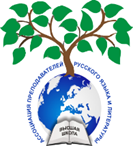 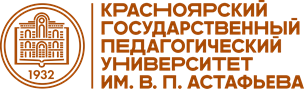 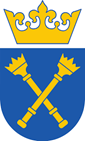 ИНСТИТУТ ВОСТОЧНОСЛАВЯНСКОЙ ФИЛОЛОГИИ ЯГЕЛЛОНСКОГО УНИВЕРСИТЕТАКрасноярский государственный педагогический университетим. В.П. АстафьеваАссоциация преподавателей русского языка и литературывысшей школыПрограмма Международного научного семинараОбраз героя современности в прозе рубежа ХХ – ХХI веков  28 – 29 октября 2021 годаКрасноярск2021Оргкомитет Международного научного семинараПредседатель оргкомитетаНаталья Ковтун – доктор филологических наук, профессор, Красноярский государственный педагогический университет им. В.П. Астафьева; Visiting Staff, The University of Sheffield (England)				Сопредседатель  оргкомитетаЯкуб Садовский – профессор, директор Института восточнославянской филологии Ягеллонского университетаЧлены оргкомитетаГжегож Пшебинда – профессор, заведующий кафедрой Культуры восточных славян, Институт восточнославянской филологии, Ягеллонский университет (Краков, Польша)Вавжинчак Александр – доктор филологических наук, профессор Ягеллонского университета (Краков, Польша)Вальянов Никита – кандидат филологических наук, доцент, Красноярский государственный педагогический университет им. В.П. Астафьева (КГПУ им. В.П. Астафьева)Голомбек Бартош – кандидат филологических наук, Ягеллонский университет (Краков, Польша)Загидулина Татьяна – кандидат филологических наук, доцент, Красноярский государственный педагогический университет им. В.П. Астафьева (КГПУ им. В.П. Астафьева)Регламент работы конференцииРегистрация участников – 28 октября, 09.30 – 10.00(в программе указано время московское, с Краковым +1 час) Начало работы конференции – 28 октября, 10.00 Торжественное открытие конференциипленарный доклад – до 20 минутсекционный доклад – до 15 минутобсуждение – 10 минутфинальная дискуссия – 20 минуткофе-пауза – 15 минутРабочие языки семинара: польский, русский, английскийОформленные в соответствии с требованиями работы просим присылать на указанные адреса: nkovtun@mail.ru, aleksander.wawrzynczak@uj.edu.pl до 27 ноября (включительно)28 октября 202110.00 – 11.00 (время московское)9.00 – 10.00   (время польское)Приветственное слово директора Института восточнославянской филологии Ягеллонского университета – профессора Якуба Садовского Приветственное слово заведующего кафедрой Культуры восточных славян, Института восточнославянской филологии Ягеллонского университета – профессора Гжегожа ПшебиндыПриветственное слово доктора филологических наук, руководителя научной школы «Современный литературный процесс: преемственность и новаторство» – профессора Натальи КовтунПредставление новых филологических изданийавторов – участников конференции11.00 – 13.30 (время московское)10.00 – 12.30 (время польское)Первое Пленарное заседаниеПредседатель: Наталья Ковтун Солдаткина Я. (профессор, Московский педагогический государственный университет, Москва). Типология героя в русской прозе 2010-х годов: художники и самозванцыПлеханова И. (профессор, независимый исследователь, Москва) Сокрушение наива: авторефлексия социокультурного типаКовтун Н. (профессор, КГПУ им. В.П. Астафьева; Visiting Staff, The University of Sheffield, England) Кто они, героини современной прозы: «Баба-богатырка», «Баба с подушкой» или Бизнес-леди?Громова А. (профессор, Московский городской педагогический университет, Москва) Антигерой в антимире (на материале произведений Марины Степновой, Александры Николаенко и Евгении Некрасовой)Wójcikowska-Wantuch Р. (PhD, Uniwersytet Pedagogiczny w Krakowie) Старец-монах-чудотворец как герой современной русской прозыКофе-пауза13.30 – 15.30 (время московское)  12.30 – 14.30 (время польское)Секция № 1. «И Бог создал женщину»… Силуэт героини на фоне прозы рубежа ХХ – ХХI вековПредседатель: Александр Вавжинчак Воробьёва Е. (доцент, Российский государственный гуманитарный университет, Москва) Новая экономика чувствительности: прекаризация и герой новой литературыВавжинчак А.  (профессор, Uniwersytet Jagielloński, Kraków, Polska) Неомодерн, или неотрадиционализм? Женские персонажи в романе Веры Галактионовой «Спящие от печали»Kuhn M. (аспирант, Uniwersytet Jagielloński, Kraków, Polska) Одиссея художественных проекций писательниц. Героини автофикшн-романов Ольги Брейнингер и Оксаны ВасякинойЛеднева Д. (аспирант, Литературный институт им. Горького, Москва) Образ современного героя в творчестве Марины ПалейШевчугова Е. (доцент, Красноярский краевой институт повышения квалификации работников образования, Красноярск) Образ старухи в романах Г. Яхиной «Зулейха открывает глаза» и «Дети мои»Gołąbek B. (PhD, Uniwersytet Jagielloński, Kraków, Polska) «Россия – это женщина». Роль женских образов в произведениях беллетристического цикла История Государства Российского Бориса АкунинаГонтарева А. (аспирант, КГПУ им. В.П. Астафьева, Красноярск) «Интеллигентские кухни» в романе Л. Улицкой «Зелёный шатёр»: творчество как стимул бытияКофе-пауза16. 00 -  18.30 (время московское)15.00 – 17.30 (время польское)Секция № 2. Современный герой в контексте эстетических исканий прозы второй половины ХХ – ХХI вековПредседатель:  Мария ЛопачеваКуляпин А. (профессор, Алтайский государственный педагогический университет, Барнаул) Автор и герой в повести Валерия Попова «Комар живет, пока поет»Нургали К. (профессор, Евразийский государственный университет им. Л.Н. Гумилева, Астана) Автор-повествователь-рассказчик-герой: специфика наррации в рассказах С. Довлатова.Bravin А. (PhD, Università degli Studi di Udine, Italy) Алхимия и современное искусство: Великое Делание «Дмитрий Александрович Пригов»Kózka M. (магистр, Uniwersytet Jagielloński, Kraków, Polska) Горькая правда или сахарная антиутопия? Несколько замечаний о романе В. Сорокина «День опричника»Гаврилова Л. (магистрант, КГПУ им. В.П. Астафьева, Красноярск) Эволюция героя-трикстера в творчестве Е. ВодолазкинаКофе-паузаМатевосян А. (аспирант, Московский педагогический государственный университет, Москва). Сюжетообразующая роль инициациального обряда в структуре современного романа воспитания («Душа моя Павел» А.Н. Варламова и «Бюро проверки» А.Н. Архангельского)Андреева Е. (аспирант, КГПУ им. В.П. Астафьева, Красноярск) Герой традиционалистской прозы в рецепции критики «толстых» журналовГромов Д. (ведущий научный сотрудник, Институт этнологии и антропологии РАН, Москва) В чем святость Географа? Тайные смыслы романа Алексея Иванова «Географ глобус пропил»Kliabanau D. (PhD, Uniwersytet Jagielloński, Kraków, Polska) Травма как моделирующий элемент образа героя в романе Саши Филипенко «Травля»29 октября 202110.00 – 12.00 (время московское)9.00 -11.00 (время польское)Второе Пленарное заседаниеПредседатель: Людмила СиняковаДоманский Ю. (профессор, Российский государственный гуманитарный университет, Москва) Русский рок как способ раскрытия героя современности в русском романе начала 2020-х годов («Земля» Михаила Елизарова и «Пловец снов» Льва Наумова)Синякова Л. (профессор, Новосибирский государственный университет, Новосибирск) От нулевых к двадцатым: герой Романа Сенчина в меняющемся мире (характерологические константы и контекстные переменные)Jastrzębska K. (профессор, Uniwersytet Jagielloński, Kraków, Polska) Российское и польское восприятие творчества Романа Сенчина с 2001 по 2021 гг.Проскурина Е. (старший научный сотрудник, Институт филологии СО РАН, Новосибирск) Поэтика превращений в книге И. Силантьева «Архангельский свет» (2020)Кофе-пауза12.15 – 15.30 (время московское)11.15 – 14.30 (время польское)Секция 4. Трансгуманизм. Метамодернизм.«Новый человек» в свете актуальных культурных парадигмПредседатель: Юрий ДоманскийЧерняк М., Наумова Л. (профессор / аспирант, РГПУ им А.И. Герцена, Санкт-Петербург) Трансформация понятия «современность» в произведениях В. ПелевинаЗавгородняя Н. (доцент, Алтайский государственный педагогический университет, Барнаул) Авторский нарратив как маска (Фрейд и Набоков в тесте В. Пелевина «Зигмунд в кафе»)Загидулина Т., Глушенкова О. (доцент, КГПУ им. В.П. Астафьева; свободный исследователь, Красноярск) Проективный герой В. Пелевина в зеркале философии трансгуманизмаMadej-Cetnarowska M. (кандидат наук, PWSZ Nowy Sącz, Польша). Юрий Никитин – первый писатель-когист. Думая о трансчеловеке Кофе-паузаЛопачева М. (доцент, Санкт-Петербургский государственный институт культуры, Петербург) Поэтика визуального в прозе Михаила КураеваТимофеев М. (профессор, Ивановский государственный университет, Visiting Staff, The University of Sheffield, England) Город как герой: Екатеринбург в романе А. Сальникова «Петровы в гриппе и вокруг него» и Петушки в поэме В. Ерофеева «Москва – Петушки»Вальянов Н. (доцент, КГПУ им. В.П. Астафьева, Красноярск) Трансформация литературного героя в романе А. Дмитриева «Крестьянин и тинейджер»Чистякова М. (аспирант, Литературный Институт им. Горького, Москва) Центральный герой в драматургии И. Вырыпаева: от постмодернизма к метамодернизмуКурант Е., Сыска К. (PhD, Uniwersytet Jagielloński, Kraków, Polska) Женский бунт: протестующая героиня новейшей русской драматургииКофе-пауза16.00-19.00 (время московское)15.00-18.00 (время польское)Секция 4. Современный герой в контексте мировой художественной словесностиПредседатель:  Галимуллина АльфияТурышева О. (доцент, Уральский федеральный университет имени первого Президента России Б. Н. Ельцина, Екатеринбург) Герой как эстетический инициатор сюжета (на материале новейшей литературы)Филиппова Т. (аспирант, Литературный институт имени А.М. Горького, Москва). Авторские маски в англоязычной постколониальной литературе на рубеже ХХ – ХХI веков Найденова Р. (аспирант, Литературный институт имени А.М. Горького, Москва) Прото-феминизм Маргарет ЭтвудПолуэктова Т. (доцент, КГПУ им. В.П. Астафьева, Красноярск) Фотография как катализатор постпамяти героя в романе Р. Сейфферт «Темная комната»Кофе-паузаБуханова Е. (магистр, Томский государственный университет, Томск) Дегероизация лирического героя как продолжение стернианской традиции в прозе А. Битова (на материале повести «Уроки Армении», 1967−1969 гг.)Ларина М. (аспирант, КГПУ им. В.П. Астафьева, Красноярск) «Голый человек» и Государство в романе Г. Мюллер «Сердце-зверь»Бурылова А. (аспирант, КГПУ им. В.П. Астафьева, Красноярск) Образы героинь повести «Неделя как неделя» Н.В. Баранской и романа «Госпожа Ким Чжи Ен, рожденная в 1981 году» Те Нэм Джу в свете гендерной проблематикиГалимуллина А. (профессор, Казанский (Приволжский) федеральный университет, Казань)  Образ повествователя в автобиографической прозе Равиля БухараеваПодведение итогов научного семинара